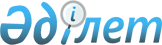 Жер учаскесіне шектеулі нысаналы жер пайдалану құқығын (қоғамдық сервитут) белгілеу туралы
					
			Күшін жойған
			
			
		
					Қостанай облысы Қостанай ауданы Озерный ауылдық округі әкімінің 2023 жылғы 17 қарашадағы № 11 шешімі. Күші жойылды - Қостанай облысы Қостанай ауданы Озерный ауылдық округі әкімінің 2024 жылғы 5 сәуірдегі № 5 шешімімен
      Ескерту. Күші жойылды - Қостанай облысы Қостанай ауданы Озерный ауылдық округі әкімінің 05.04.2024 № 5 шешімімен (алғашқы ресми жарияланған күнінен кейін күнтізбелік он күн өткен соң қолданысқа енгізіледі).
      Қазақстан Республикасының Жер кодексіне, "Қазақстан Республикасындағы жергілікті мемлекеттік басқару және өзін-өзі басқару туралы" Қазақстан Республикасының Заңына сәйкес Қостанай ауданы Озерный ауылдық округінің әкімі ШЕШІМ ҚАБЫЛДАДЫ:
      1. "Қазақтелеком" акционерлік қоғамына "Қостанай облысы B2G сегмент үшін ТОБЖ құрылысы" объектісі бойынша талшықты-оптикалық байланыс желісін төсеу қызмет көрсету және пайдалану үшін Қостанай облысы, Қостанай ауданы, Озерный ауылдық округі, Озерный ауылы, Пушкин көшесі, аумағында орналасқан, бағдарлау ауданы 1,00 гектар жер учаскесіне шектеулі нысаналы жер пайдалану құқығы (қоғамдық сервитут) белгіленсін.
      2. Осы шешімнің орындалуын бақылауды өзіме қалдырамын.
      3. Осы шешім алғашқы ресми жарияланған күнінен бастап қолданысқа енгізіледі.
					© 2012. Қазақстан Республикасы Әділет министрлігінің «Қазақстан Республикасының Заңнама және құқықтық ақпарат институты» ШЖҚ РМК
				
      Озерный ауылдық округінің әкімі 

А. Бермухамедов
